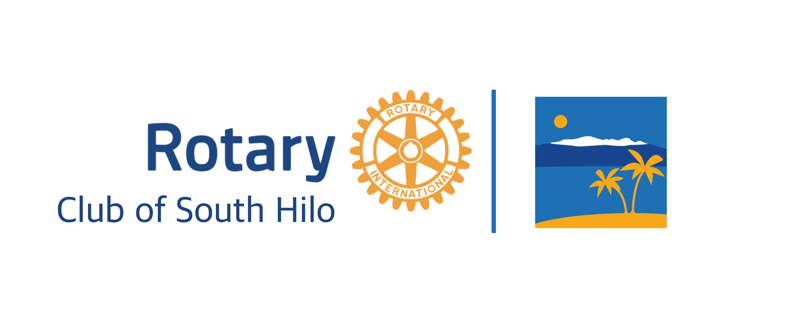 REQUESTS FOR PROPOSALS – GRANT CYCLE 2019ROTARY CLUB OF SOUTH HILO FOUNDATIONThe Rotary Club of South Hilo announces a Request for Proposals (RFP) from any non-profit organization serving East Hawai’i communities.  The maximum request for funding shall not exceed $10,000 USD.  Actual amount awarded will be determined by profits received from the Rotary Club of South Hilo’s primary fundraiser, HILO HULI, which will take place on Sunday, May 5, 2019.Proposals shall follow the attached format and shall be submitted via email to: rcshnews@gmail.com no later than 6 p.m., Saturday, January 19, 2019. No late entries will be accepted.  Entries will be acknowledged by return email.Proposals are limited to ten (10) total pages including title pages, attachments, etc. and should not be in a font size smaller than 12 pt.Two primary awardees will be announced on February 15, 2019 and will be publically identified as the major recipients of funds raised at Hilo Huli.Based on funds raised, additional applicants may be awarded funding. Those additional recipients will be announced no later than August 1, 2019.Funds shall be distributed to winning organizations on or before September 5, 2019.Award funds may not be used for the following purposes:Operating expenses, including salaries or benefits.Lobbying or political activitiesPayment of any debt or liability owed by the organization or its principals.All organizations awarded funding, shall submit a final report (report format requirements issued when funds are awarded) by June 1, 2020. Receipt of the final report shall release the final 10% of the organization’s award.Any questions or comments should be directed to:	Benson Medina, President	Rotary Club of South Hilo	P.O. Box 6173	Hilo, HI 96720	808-286-6559	rcshnews@gmail.comROTARY CLUB OF SOUTH HILO FOUNDATIONREQUEST FOR FUNDING – 2019(Scoring Values in Parenthesizes)Name of Project: _______________________________________________Amount Requested: _______Organization Requesting Funds:  __________________________________Provide a description of your organization, primary mission and history of service to the East Hawai’i community. What are the start and completion dates of this project?Provide information for the primary contact(s) for this request.  Who will be the key personnel involved in this project?Have you received funding from us previously?  When?  How much?Describe your project and the importance of its completion. (15 pts.)How will the beneficiaries of this project be positively affected if the project is funded?  How will they be adversely affected if the project is not funded? (15 pts.)Will you be working in partnership with any other organizations on this project? (10 pts.)What are the desired outcomes for this project? (10 pts.)Provide a brief budget narrative describing why the funds are needed and how they will be used. (25 pts.)Is your organization investing any of it’s own funds into this project?  Are there any other organizations that are providing funding or in-kind products/services to this project?  Please provide a table showing the breakdown of these amounts. (15 pts.)What additional mechanisms are in place to sustain this project after Rotary funds are expended? (10 pts.)If your project is funded, you will be required to submit a written summary, including an accounting of awarded funds, within 30 days of its completion or no later than 6/1/2020 to receive the final 10% of your award.